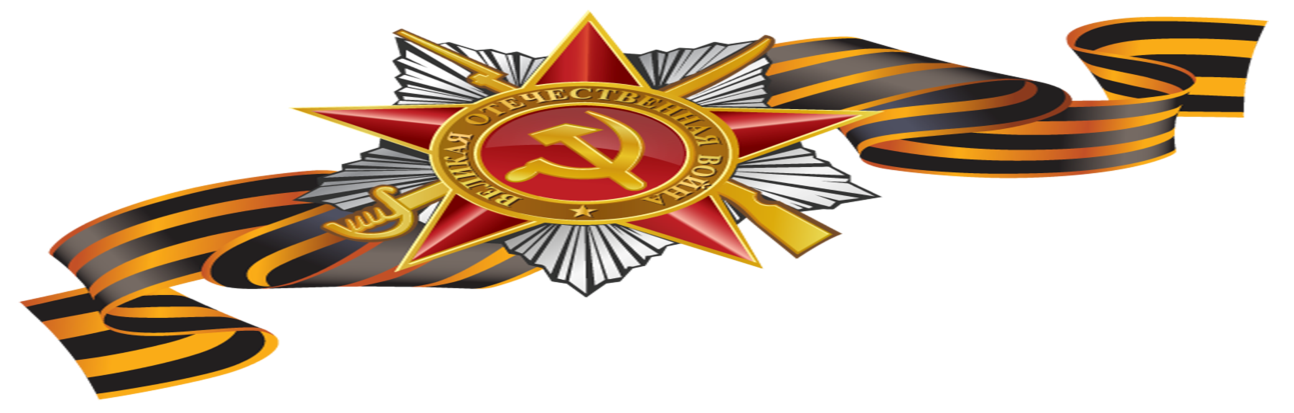 План мероприятий, запланированных для проведения празднования 78-й годовщины Победы в Великой Отечественной войнев  МАОУ СОШ №67 города ТюмениНаименование мероприятияДата проведенияУчастникиОтветственныеОбластной конкурс чтецов "Войну видали лишь в кино"Февраль 20231-11 классЗаместитель директора по ВРКлассные руководителиИсторический квест "В тылу ковалась Победа"05.04.2023 года7 классУчителя историиПроведение "Уроков мужества"05.05.2025 года1-11 классЗаместитель директора по ВРКлассные руководители Тематические уроки, приуроченные ко дню единых действий городов трудовой доблести28.04.202312.05.20231-11 классСоветник директора по ВРУчителя историиУрок под открытым небом "Тюмень тыловая"Апрель-май 202310-11 классКлассные руководителиИнтегрированные уроки истории и информатики "Сохраняя память"Апрель-май 20235-8 классыУчителя истории и информатикиУчастие в митинге, посвященном Дню Победы в Великой Отечественной войне 1941-194505.05.2023 11.00Сквер 30-летия Победы8-9 классыЗаместитель директора по ВРКлассные руководителиАкция "Журавли Памяти"05.05.20231-4 классыЗаместитель директора по ВРКлассные руководители Советник директора по ВРАкция "НАШИМ - наше тепло"Апрель 2023 года1-11 классЗаместитель директора по ВРКлассные руководителиАкция "Письма ветеранам"Май 1-11 классЗаместитель директора по ВРКлассные руководители Советник директора по ВРАкция "Она Памяти"01.05.2023 - 09.05.20231-11 классЗаместитель директора по ВРКлассные руководители Советник директора по ВРУчастие в городской патриотической акции "Бессмертный полк"01.05.2023 - 09.05.20231-11 классКлассные руководителиСмотр строя и песни10.05.2023 - 16.05.202341-8,10 классУчителя физической культурыУчастие в III Городском смотре строя и песни19.05.20231-11 классУчителя физической культурыРабота киноклуба "Тюмень Тыловая"Май 1-11 классСоветник директора по ВР"Вальс на Набережной"21.06.2023 года11 классЗаместитель директора по ВРКлассные руководители Советник директора по ВРИсторический квест "Тюмень тыловая"Июнь-июль 2023 годаВоспитанники детского оздоровительного лагеря с дневным пребываниемЗаместитель директора по ВРНачальник лагеряРеализация проекта "Школы героев"Январь - сентябрь 2023 года1-11 классЗаместитель директора по ВРКлассные руководители Советник директора по ВРРеализация проекта "Музей школе"В течение учебного года1-11 классЗаместитель директора по ВРКлассные руководители Советник директора по ВРУчастие в совместных мероприятиях с ЦРК, ТОС, СШ "Тура", библиотекой №7 им. И.М. ЕрмаковаВ течение учебного года1-11 классЗаместитель директора по ВРКлассные руководители Советник директора по ВР